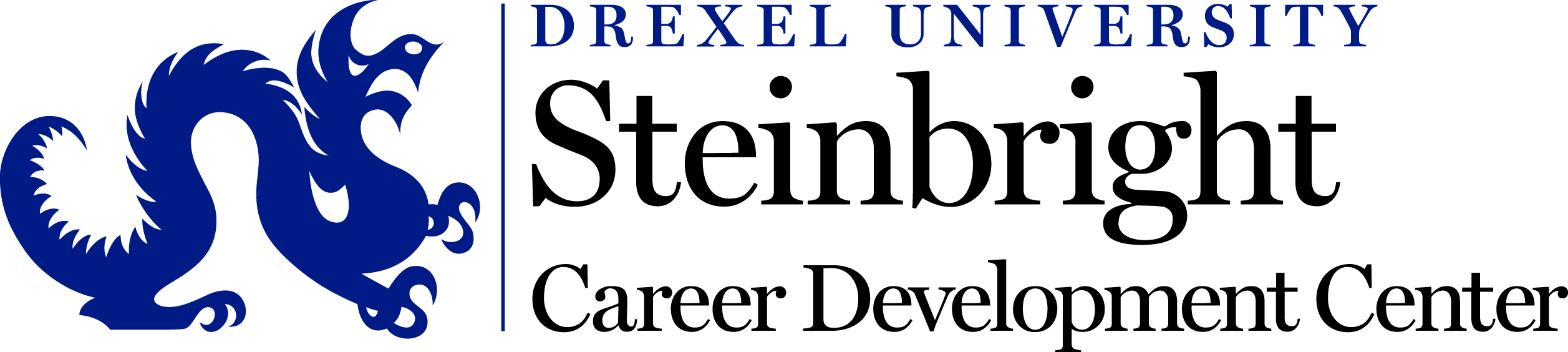 Drexel University Co-op Job Description and Contact Form*Please note: once your position is approved, an account will be created for you.  You will then have access to post a detailed job description in our online database.  You must post the position to this online database in order to advertise to Drexel students.  This document is simply an overview for the approval process.Position Title:Company Description (a brief description; include the mission, your website, newsworthy items, etc.):Job Description (a brief description; include fundamental job responsibilities and qualifications, etc.):Number of openings:Desired Major (visit the link below for a list of Drexel majors- must select at least 1): http://www.drexel.edu/undergrad/academics/majors/Company Name:Company Address:Company Website:Contact Name and Title:Contact Email:Contact Phone Number:Have you ever been a Drexel Student?If so, what year did you graduate?Have you ever been a Drexel Employee?Please return this form to SCDC Business Development(If hyper link does not work please email to businessdevelopment@drexel.edu)Thank you for your support and we look forward to working with you!